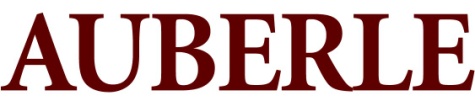 Work Ethic Mini Badge Check ListPositive AttitudeParticipants Name:	 								Date(s) Observed:  (Minimum of 10 observations during evaluation period)		Staff / Mentor Signature:										Daily community meeting completed Demonstrated proper interaction with peersDemonstrated proper interaction with supervisorsDemonstrated proper customer satisfactionDemonstrated a positive attitude to supervisor feedbackOther:	(Use space below)Staff sign below when all requirements have been satisfied.	Staff Signature:  										Work Ethic Mini Badge Check ListHonesty and IntegrityParticipants Name:	 								Date(s) Observed:  (Minimum of 10 observations during evaluation period)Staff / Mentor Signature:									All workplace equipment and tools accounted forRemained at job site and work areaCompleted assignments as given Other:	(Use space below)Staff sign below when all requirements have been satisfied.	Staff Signature:  										Work Ethic Mini Badge Check ListAdaptabilityParticipants Name:	 								Date(s) Observed:  (Minimum of 10 observations during evaluation period)		Staff / Mentor Signature:									Accepted and completed all assignments Adjusted to challenges with a positive attitude Other:	(Use space below)Staff sign below when all requirements have been satisfied.	Staff Signature:  										Work Ethic Mini Badge Check ListMotivation to Learn and GrowParticipants Name:	 								Staff / Mentor Signature:									Orientation completed:  (Mandatory for participant if no previous 				      work experience.) Date(s):									Certifications / Licenses Completed:  (Must complete a minimum of 						      one national certification.)ServSafeDate:								HAZWOPERDate:									OSHADate:								CNA Date:								Other CertificationCertification:							Date:								Auberle’s Job Readiness Program:  (Must be in Auberle’s job 					               readiness program for a 					               minimum of 90 days.)Position:								Evaluation Period:							Soft Skill Development:  Jump Start to Success Date Completed:							UPMC Power Program  Date Completed:							Sanctuary Training   Date / Module Completed:								OtherDate and Skill Completed:					Staff sign below when all requirements have been satisfied.	Staff Signature:  										Work Ethic Mini Badge Check ListProfessionalismParticipants Name:	 								Date(s) Observed:  (Minimum of 10 observations during evaluation period)Staff / Mentor Signature:									Orientation completed. Appropriate attire worn weeklyProfessional language used weeklyProfessional behavior demonstrated weeklyCell phone policy and procedure followedSocial media policy and procedure followedOther(Use space below)Staff sign below when all requirements have been satisfied.	Staff Signature:  										Work Ethic Mini Badge Check ListTeamworkParticipants Name:	 								Date(s) Observed:  (Minimum of 10 observations during evaluation period)Staff / Mentor Signature:									Ropes course completed Date(s):									Participated in all team building activities (List below with dates)Staff sign below when all requirements have been satisfied.	Staff Signature:  										Work Ethic Mini Badge Check ListPunctualityParticipants Name:	 								Paycom electronic payroll system used for measuring punctualityFollowed proper procedures for being late (no more than three late punches for ninety day evaluation period)Comments (Use space below)Staff sign below when all requirements have been satisfied.	Staff Signature:  										Work Ethic Mini Badge Check ListAttendanceParticipants Name:	 								Staff / Mentor Signature:									Paycom electronic payroll reports will be used to measure attendance Followed proper procedures for calling off (no more than three excused absences during ninety day evaluation period)Comments (Use space below)Staff sign below when all requirements have been satisfied.	Staff Signature:  										       Work Ethic Mini Badge Check ListAbility to Follow DirectionParticipants Name:	 								Date(s) Observed:  (Minimum of 10 observations during evaluation period)Staff / Mentor Signature:									Completed assignments in proper timeframe Adhered to supervisors directives Comments (Use space below)Staff sign below when all requirements have been satisfied.	Staff Signature:  										       Work Ethic Mini Badge Check ListCommunicationParticipants Name:	 								Date(s) Observed:  (Minimum of 10 observations during evaluation period)Staff / Mentor Signature:									Communication Used proper voice tone on the job siteDemonstrated proper attitude on the job siteCommunicated openly with supervisorOtherStaff sign below when all requirements have been satisfied.	Staff Signature:  										